5 Courses €22.50 PP 2 Courses €17.95ppMain Course only see below Kids aged from 5- 12 eat for Half Price Kids under 5 eat for free (T&C’s apply)Selection of fresh chilled salads, fish, fruits and sauces from our buffetSelection of hot starters ribs, chicken wings, spring rolls & many more from our buffetSeasonal chefs Soup of the day served with homemade brown bread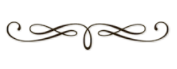     Top Rib of Irish Beef 					                €14.95Crown of Roast Turkey, Herb Stuffing & Turkey Gravy		€10.50Honey & Mustard Glazed Gammon Joint				€10.50Roast Leg of New Season Lamb		                             	€12.50Pan-fried Chicken with Shallots & Fennel 				€10.50   Baked Trout 						               €12.50                       Vegetarian option cooked to order, please ask our Chef.Served with seasonal Roast Root Vegetables,Creamed & Roasted PotatoesCauliflower MornayAn array of Homemade DessertsSelection of freshly brewed Tea or Coffee.Kids Menu Sausage & Chips                 €5.50Chicken Goujons & Chips    €5.50Beef Burger & Chips           €5.75